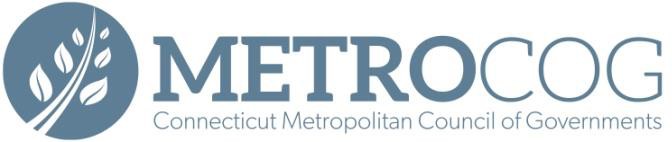 Economic Development & Tourism Advisory Committee/Brownfields Working Group MeetingMarch 27th, 202411:00AMMetroCOG Conference Room – 1000 Lafayette Boulevard, Suite 925 - Bridgeport, CTORhttps://us06web.zoom.us/j/87593906036DRAFT AGENDAWelcome and IntroductionsMetroCOG’s Brownfields Program UpdateFY 2014 EPA Brownfields Revolving Loan Fund FY 24 Community Wide Assessment GrantStatewide Brownfield Working Group UpdateEPA Region 1 UpdateThe WorkPlace Job Training Program Update and OpportunitiesOther BusinessNext Meeting & Adjourn